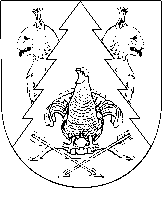 8 февраля 2021 года № 3О назначении и проведении общественных обсуждений  по вопросу предоставления разрешения на условно разрешенный вид использования земельного участкаВ соответствии со статьей 39 Градостроительного кодекса РФ, статьёй 28 Федерального закона от 06 октября 2003 года № 131-ФЗ «Об общих принципах организации местного самоуправления в Российской Федерации», Положением об общественных обсуждениях в муниципальном образовании «Ардинское сельское поселение», утвержденным решением Собрания депутатов Ардинского сельского поселения №174 от 28.03.2019г., руководствуясь решением Собрания депутатов муниципального образования №153 от 30.08.2018г. «Об утверждении Правил Землепользования и застройки муниципального образования «Ардинское сельское поселение»:1.	Назначить и провести общественные обсуждения по вопросу предоставления разрешения на условно разрешенный вид использования земельного участка с кадастровым номером 12:03:6701001:182, расположенного по адресу: Республика Марий Эл, Килемарский район, д.Паулкино, пер. Молодежный, д.1А. Разрешенный вид использования по правоустанавливающим документам «для ведения личного подсобного хозяйства» испрашиваемый условно разрешенный вид использования земельного участка «Строительная промышленность».2.	Комиссии по подготовке проекта правил землепользования и застройки Ардинского сельского поселения провести общественные обсуждения с 8 февраля по 9 марта 2021г.(включительно) по адресу: Республика Марий Эл, Килемарский район. Арда, ул. Школьная, д. 5 (помещение Ардинской сельской администрации).3.	Прием письменных предложений по вопросу общественных обсуждений  осуществляется по адресу: Республика Марий Эл, Килемарский район, с. Арда, ул. Школьная, д.5.4.	Настоящее распоряжение разместить на официальном сайте Ардинской сельской администрации в информационно-телекоммуникационной сети «Интернет».5.	Контроль за исполнением настоящего распоряжения оставляю                       за собой.Глава Ардинской сельской  администрации				Е.Н. Коробейникова МАРЫ ЭЛ РЕСПУБЛИКӸШТӸШӸ КИЛЕМАР МУНИЦИПАЛЬНЫЙ РАЙОНЫН АРДЕ СОЛААДМИНИСТРАЦИЖӸАРДИНСКАЯ СЕЛЬСКАЯ АДМИНИСТРАЦИЯ КИЛЕМАРСКОГО МУНИЦИПАЛЬНОГО РАЙОНА РЕСПУБЛИКИ МАРИЙ ЭЛР А С П О Р Я Ж Е Н И Й           Р А С П О Р Я Ж Е Н И Е